Objective:To obtain challenging position with an organization, which effectively utilize my experience and skills, as well as to continue personal and professional growth.Summary of Qualification - Education:1994 – 2004		High School.2004 – 2006		Higher Secondary (Biology Science).2006 – 2009		Degree - BCA (Bachelor of computer application)  			    Mahatma Gandhi University, Kottayam, Kerala State, INDIA.
                                        Medium of Language: English.2010 – 2013		Post Graduation - MCA (Master of computer application)
                          Mahatma Gandhi University, Kottayam, Kerala State, INDIA.
                          Medium of Language: English.Experience:    Fresher                                                                 Computer Knowledge: Programming language(C, C++, Java & Hardware)Ms-OfficeInternetOutlookLanguages Known:English, Hindi, Tamil & MalayalamVery energetic, result oriented and organized.Efficient and well behaved person.Extremely hardworking self motivated and able to work independently in a team environment under supervision.Good Leadership quality.Keep excellent inter personal relations with colleagues and ready to help them.Personal Details:Nationality		:	IndianAge, Date of Birth	:	16/03/1988Place of Birth		:	KeralaSex			:	FemaleMarital Status		:	MarriedVisa Status		:	Residence VisaFirst Name of Application CV No: 1666860Whatsapp Mobile: +971504753686 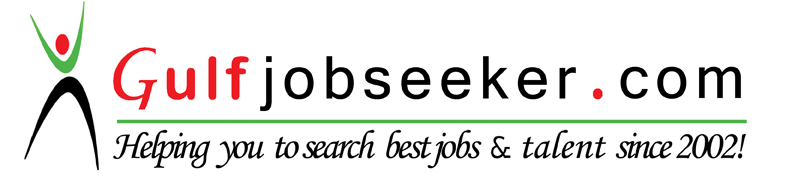 